Year 3 Overview: Spring Term 1EnglishVALUESVALUESPhysical EducationWRITING: TO INFORMThis half term will see the children focus their learning through the story of ‘The Robot Dog’ which is a short film based on the relationship between a pet and their owner.The children will then be focusing on vocabulary choices and writing texts to inform.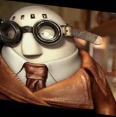 READING:THROUGH OUR READING SESSIONS WE WILL FOCUS ON:Understanding the Purpose, Audience and Formality of a text.Looking at language choices. Answering questions based on the text.Making informed decisions based on evidence from the text.SPELLINGEach week we will learn to spell 2/3 words from the National Curriculum year 3 spelling list. Look out for these in your child’s homework diary each week.The Aspirations Condition this term is: Curiosity and CreativityAs part of our Aspirations condition the children will be taking part in an exciting science day where they will get to undertake a variety of science experiments on Tuesday 7th January 2020.Our Learning skill focus is: INDEPENDENCEWe will be lookng at what independence means, encouraging the children to gain confidence and the ability to learn from mistakes as they build successful and productive livesThe Aspirations Condition this term is: Curiosity and CreativityAs part of our Aspirations condition the children will be taking part in an exciting science day where they will get to undertake a variety of science experiments on Tuesday 7th January 2020.Our Learning skill focus is: INDEPENDENCEWe will be lookng at what independence means, encouraging the children to gain confidence and the ability to learn from mistakes as they build successful and productive livesIn PE and games this term:We will be working with coaches from Rippa Rugby to develop our skills and knowledge in invasion games.
We will also be improving our agility, balance and coordination in gymnastics with Mr White and pushing ourselves to improve our personal bests in Personal Challenge with Mr Tharme. 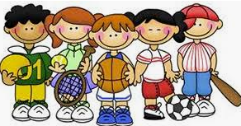 WRITING: TO INFORMThis half term will see the children focus their learning through the story of ‘The Robot Dog’ which is a short film based on the relationship between a pet and their owner.The children will then be focusing on vocabulary choices and writing texts to inform.READING:THROUGH OUR READING SESSIONS WE WILL FOCUS ON:Understanding the Purpose, Audience and Formality of a text.Looking at language choices. Answering questions based on the text.Making informed decisions based on evidence from the text.SPELLINGEach week we will learn to spell 2/3 words from the National Curriculum year 3 spelling list. Look out for these in your child’s homework diary each week.Driving QuestionDriving QuestionPSHEWRITING: TO INFORMThis half term will see the children focus their learning through the story of ‘The Robot Dog’ which is a short film based on the relationship between a pet and their owner.The children will then be focusing on vocabulary choices and writing texts to inform.READING:THROUGH OUR READING SESSIONS WE WILL FOCUS ON:Understanding the Purpose, Audience and Formality of a text.Looking at language choices. Answering questions based on the text.Making informed decisions based on evidence from the text.SPELLINGEach week we will learn to spell 2/3 words from the National Curriculum year 3 spelling list. Look out for these in your child’s homework diary each week.How can we as scientists design a robotic animal that can be used as a pet?How can we as scientists design a robotic animal that can be used as a pet?. Jigsaw:  Dreams and GoalsTalk about a person who has faced difficult challenges and achieved success.Identify a dream/ambition that is important to me.Working out the best ways to achieve a goalRecognise obstacles which might hinder achievements and identify steps to overcome them.Evaluate and identify how I can be better next time.WRITING: TO INFORMThis half term will see the children focus their learning through the story of ‘The Robot Dog’ which is a short film based on the relationship between a pet and their owner.The children will then be focusing on vocabulary choices and writing texts to inform.READING:THROUGH OUR READING SESSIONS WE WILL FOCUS ON:Understanding the Purpose, Audience and Formality of a text.Looking at language choices. Answering questions based on the text.Making informed decisions based on evidence from the text.SPELLINGEach week we will learn to spell 2/3 words from the National Curriculum year 3 spelling list. Look out for these in your child’s homework diary each week.Growth MindsetGrowth Mindset. Jigsaw:  Dreams and GoalsTalk about a person who has faced difficult challenges and achieved success.Identify a dream/ambition that is important to me.Working out the best ways to achieve a goalRecognise obstacles which might hinder achievements and identify steps to overcome them.Evaluate and identify how I can be better next time.WRITING: TO INFORMThis half term will see the children focus their learning through the story of ‘The Robot Dog’ which is a short film based on the relationship between a pet and their owner.The children will then be focusing on vocabulary choices and writing texts to inform.READING:THROUGH OUR READING SESSIONS WE WILL FOCUS ON:Understanding the Purpose, Audience and Formality of a text.Looking at language choices. Answering questions based on the text.Making informed decisions based on evidence from the text.SPELLINGEach week we will learn to spell 2/3 words from the National Curriculum year 3 spelling list. Look out for these in your child’s homework diary each week.The children will continue to face challenging activities, whereby they will continue to develop their growth mindset, understanding that they can’t do it ‘yet’The children will continue to face challenging activities, whereby they will continue to develop their growth mindset, understanding that they can’t do it ‘yet’. Jigsaw:  Dreams and GoalsTalk about a person who has faced difficult challenges and achieved success.Identify a dream/ambition that is important to me.Working out the best ways to achieve a goalRecognise obstacles which might hinder achievements and identify steps to overcome them.Evaluate and identify how I can be better next time.COMPUTINGMathsMathsScienceThis half term the focus in computing is to code using Beebots: programming BeeBots to navigate a mazeStep 1 – Writing ‘code’To understand what code is and why instructions must be specificChildren to play a digital BeeBot game and progress to using actual BeeBots. To discuss what makes an effective codeStep 2 – Create a mazeDiscuss what makes a good maze Children to create their own mazeChildren to program their BeeBots to navigate the mazes and in the fewest moves as possible.In maths this half term the children’s learning will focus on:Recall and use multiplication facts for the 3,4,8 times tablesusing written formal and mental methods to solve multiplication and division problemssolve simple word problems Money: add and subtract amounts of money, give change using both pounds and penceStatistics:interpret and present data using bar charts, pictograms and tables. Solve 1 and 2 step word problems using information from charts and tablesMeasuring: measure, compare, add and subtract lengths (M/CM/MM), mass (KG/G), volume/capacity (L/ML)Fractions: count up and down in tenths, dividing into tenths, recognise and use fractionswrite fractionssolve problems using fractionsIn maths this half term the children’s learning will focus on:Recall and use multiplication facts for the 3,4,8 times tablesusing written formal and mental methods to solve multiplication and division problemssolve simple word problems Money: add and subtract amounts of money, give change using both pounds and penceStatistics:interpret and present data using bar charts, pictograms and tables. Solve 1 and 2 step word problems using information from charts and tablesMeasuring: measure, compare, add and subtract lengths (M/CM/MM), mass (KG/G), volume/capacity (L/ML)Fractions: count up and down in tenths, dividing into tenths, recognise and use fractionswrite fractionssolve problems using fractionsThis half term our focus will be on forces and magnets. Through this the children will learn about: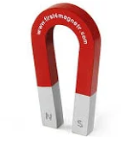 How to compare different surfacesMagnets – attract/repel 2 poles – north and southClassify materials: magnetic or notPredict if different materials will attract or repel through experimentsSMSC & British ValuesIn maths this half term the children’s learning will focus on:Recall and use multiplication facts for the 3,4,8 times tablesusing written formal and mental methods to solve multiplication and division problemssolve simple word problems Money: add and subtract amounts of money, give change using both pounds and penceStatistics:interpret and present data using bar charts, pictograms and tables. Solve 1 and 2 step word problems using information from charts and tablesMeasuring: measure, compare, add and subtract lengths (M/CM/MM), mass (KG/G), volume/capacity (L/ML)Fractions: count up and down in tenths, dividing into tenths, recognise and use fractionswrite fractionssolve problems using fractionsIn maths this half term the children’s learning will focus on:Recall and use multiplication facts for the 3,4,8 times tablesusing written formal and mental methods to solve multiplication and division problemssolve simple word problems Money: add and subtract amounts of money, give change using both pounds and penceStatistics:interpret and present data using bar charts, pictograms and tables. Solve 1 and 2 step word problems using information from charts and tablesMeasuring: measure, compare, add and subtract lengths (M/CM/MM), mass (KG/G), volume/capacity (L/ML)Fractions: count up and down in tenths, dividing into tenths, recognise and use fractionswrite fractionssolve problems using fractionsCreativeSpiritual: Experiencing and respecting other beliefs.Moral: Knowing the difference between right and wrong.Social: Developing leadership, cooperation and teamwork.Cultural: Appreciating other cultures and what they offer.Democracy: Developing understanding of different opinions and our right to vote. One World: Developing harmony between different cultural traditions.In maths this half term the children’s learning will focus on:Recall and use multiplication facts for the 3,4,8 times tablesusing written formal and mental methods to solve multiplication and division problemssolve simple word problems Money: add and subtract amounts of money, give change using both pounds and penceStatistics:interpret and present data using bar charts, pictograms and tables. Solve 1 and 2 step word problems using information from charts and tablesMeasuring: measure, compare, add and subtract lengths (M/CM/MM), mass (KG/G), volume/capacity (L/ML)Fractions: count up and down in tenths, dividing into tenths, recognise and use fractionswrite fractionssolve problems using fractionsIn maths this half term the children’s learning will focus on:Recall and use multiplication facts for the 3,4,8 times tablesusing written formal and mental methods to solve multiplication and division problemssolve simple word problems Money: add and subtract amounts of money, give change using both pounds and penceStatistics:interpret and present data using bar charts, pictograms and tables. Solve 1 and 2 step word problems using information from charts and tablesMeasuring: measure, compare, add and subtract lengths (M/CM/MM), mass (KG/G), volume/capacity (L/ML)Fractions: count up and down in tenths, dividing into tenths, recognise and use fractionswrite fractionssolve problems using fractionsThis half term will see the children learning:ART- Children will invent their own mark making equipment and then use then to create pictures.DT – Using their learning from science, children will design and make a crane that will be able to pick up magnetic objects.Dates for your diary:06.01.20: Inset Day                                            24.02.19 Winchester Science visitDates for your diary:06.01.20: Inset Day                                            24.02.19 Winchester Science visit